ANSÖKAN OM KOMMUNALT AKTIVITETSSTÖD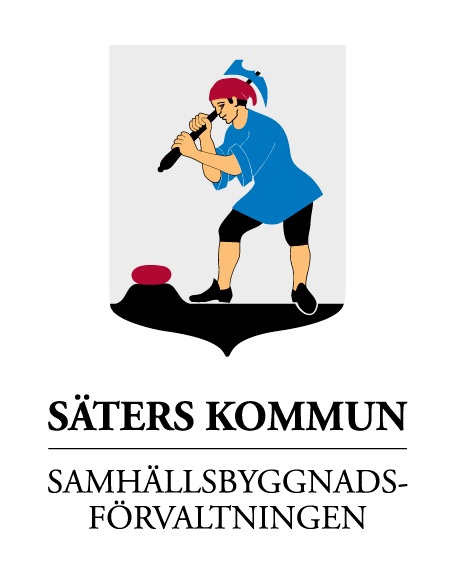 (Bidraget kan sökas av deungdomsorganisationer som uppfyllerkraven i de riktlinjer för föreningsbidrag som kommunfullmäktige har fastställt)Följande handlingar från förgående verksamhets år skall bifogas denna bidragsansökan:	Verksamhetsberättelse 	Kassaberättelse 	Revisionsberättelse 	Föreningsuppgift efter senaste årsmöte	Årsmötesprotokoll gällande verksamhetsåretAnsökan inlämnad senast 31 maj varje år.Bidraget utbetalas senast den 30 juni varje år under förutsättning att ansökan är inkommen i tid, komplett och att kraven i övrigt är uppfyllda.Riktigheten av lämnade uppgifter på blankettens baksida intygas.UnderskriftVar god vänd!GrundbidragsdelFöreningens antal medlemmar vid senaste årsskifte. Föreningens redovisning av medlemmar i olika åldersgrupper är viktig för planering av annan kommunal fritidsverksamhet. Uppgifterna skall därför fyllas i.Sammankomst/aktiviteter senaste verksamhetsår1. Redovisa det antal sammankomster som godkänts för kommunalt aktivitetsstöd med minst 3 deltagare i åldern 0-25 år.För att kunna söka/erhålla KOMMUNALT AKTIVITETSSTÖD gäller bland annat:Endast medlemmar bosatta i Säters kommun får räknas.Bidragsberättigade deltagare är barn/ungdomar i åldern 0-25 år samt ledare i åldern 13-25 år.Endast aktiviteter som bedrivs inom Säters kommun får räknas in i underlaget för bidragsansökan.Till bidragsansökan (särskild blankett) ska bifogas denna föreningsuppgift fullständigt ifylld, verksamhets-, kassa- och revisionsberättelse från föregående verksamhetsår.Godkänd sammankomst ska omfatta minst tre deltagare utöver ledare och pågå minst 60 minuter inklusive samlings/avslutning. (För barn 0-6 år gäller minst 40 minuter).Fullständiga riktlinjer för bidrag finns på kommunens hemsida: www.sater.se, under Turism och fritid / föreningsliv / föreningsbidrag / blanketter.Föreningens namn

Föreningens namn

Föreningens namn

Postgiro
Bankgiro
Bankgiro
Kontaktperson i detta ärende
Kontaktperson i detta ärende
Kontaktperson i detta ärende
Adress
PostnummerOrt Adress
Telefon dagtid (även riktnummer)
Telefon kvällstid (även riktnummer)
Telefon kvällstid (även riktnummer)
Vår förening tillhör följande organisation
Vår förening tillhör följande organisation
Vår förening tillhör följande organisation
Ort och datum
Telefon (även riktnummer)
Ordförande, namnteckning
Namnförtydligande
Ort och datum
Telefon (även riktnummer)
Kassör, namnteckning
Namnförtydligande
Pojkar/MänFlickor/Kvinnor
Summa0 – 25 år26 år och uppåtSUMMA                 Vårtermin Antal               Hösttermin AntalTotalt